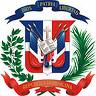 República DominicanaMinisterio de Hacienda DIRECCION GENERAL DE CONTRATACIONES PÚBLICASESTADÍSTICA OFICINA ACCESO A LA INFORMACIÓN PÚBLICA (OAI)                                              AGOSTO / 2015   TOTAL DE SOLICITUDES: 13Solicitudes Atendidas por Temas, Asuntos, Interés del SolicitantesCantidadBase Legal 5Consultas8Condición OcupacionalCantidadGerente Administrativa4Abogado2Mensajero2Estudiante1Asesor1RAI1Suplidor del Estado1Director Administrativo1Edad CorrespondienteCantidadEntre 15-242Entre 25 a 34 años1Entre 45 a 54 años455 a 80                1No especifica5Medio de Recepción de la SolicitudCantidadPersonal11Email2